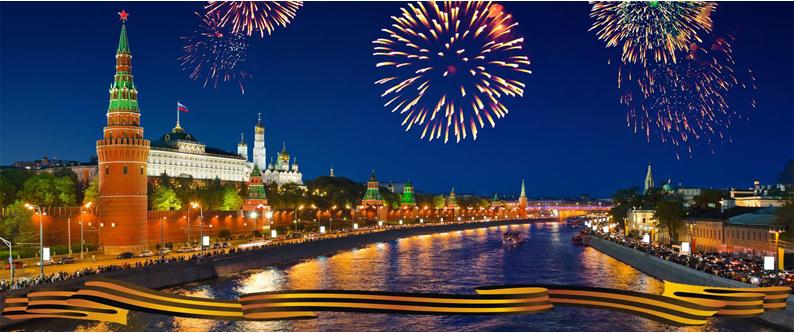 ПОЛОЖЕНИЕо проведении традиционного турнира по художественной гимнастике «Весна победы»посвященного 74 годовщине победы в Великой Отечественной войне 1941-1945г.г.ЦЕЛИ  И  ЗАДАЧИ:- популяризация и дальнейшее развитие художественной гимнастики,- выявление сильнейших гимнасток,- повышение спортивного мастерства,- обмен опытомВРЕМЯ  И  МЕСТО  ПРОВЕДЕНИЯ. 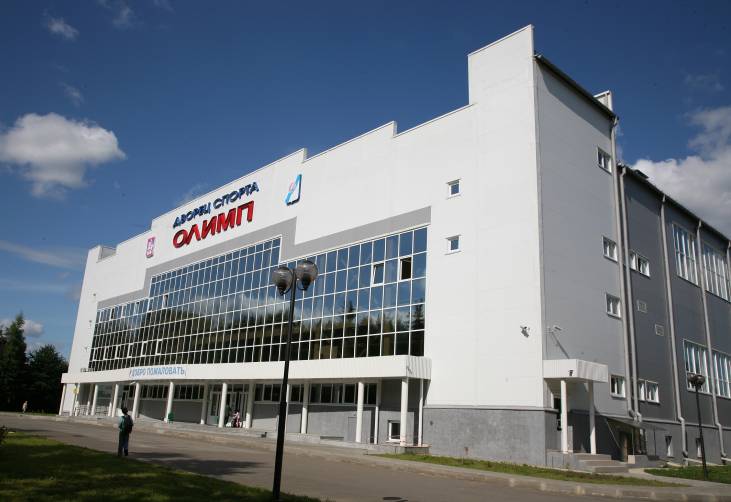   Соревнования проводятся в г. Ивантеевке в спортивном комплексе «ОЛИМП» по адресу: ул.Первомайская д.53  Это современный спортивный комплекс, принимающий за год более 60 соревнований, в том числе международного уровня, соответствующий всем нормам организации и безопасности проведения культурно-массовых спортивных мероприятий.   Во Дворце спорта «Олимп» есть кафе с вкусными домашними обедами по доступным ценам.Блюда русской и европейской кухни, супы из мяса, диетические и вегетарианские блюда,  приготовленные квалифицированными поварами. Соревнования проводятся 11 – 12 мая 2019 г. День приезда команд 11.05.19 г. РУКОВОДСТВО  И  ПРОВЕДЕНИЕ.  Общее руководство и проведение соревнований непосредственное проведение соревнований возлагается на главную судейскую коллегию.ПРОГРАММА  СОРЕВНОВАНИЙ.               Групповые упражненияМини группыКатегория БДополнительное примечание:Трудности тела: более высокая стоимость сложности тела, если выполняется правильно, будет оцениваться как максимум для этого уровня. (Если уровень 3 выполняет элемент 0,5, то присуждается будет 0,4)обмен трудности тела: группа может выполнять больше трудностей тела и обменов, но только Максимальное число будет оцениваться. Все трудности обмена должны проводиться на расстоянии не менее 3 метров между гимнастами. Риски могут выполняться с одним вращением, базовая стоимость 0,1. Базовая ценность (R) может быть повышена с помощью дополнительных критериев. Эти критерии могут выполняться во время броска предмета, во время вращения тела под броском, и во время ловли.правила 2017-2020 действительны для трудности тела, сотрудничества и обменов               Категория АДополнительное примечание: • Для всех групповых уровней – фундаментальные технические группы могут выполняться во время трудностей тела, комбинаций танцевальных шагов, динамических элементов с критериями вращения, сотрудничества, обмена или соединяющих элементов. Для групповых упражнений не требуются все фундаментальные технические группы предмета. Минимум 1 фундаментальная техническая группа предмета необходима для комбинации танцевальных шагов. Отсутствие разнообразия наказывается судьями бригады артистики. • сбавка 0.3 за менее 1 трудностей из каждой группы тела • сбавка 0.3 за каждую отсутствующую трудность • сбавка 0.3 за каждую лишнюю трудность • сбавка 0.3 вычет за отсутствие необходимого количества трудностей обмена• Упражнение может быть выполнено под музыку с голосом и словами.          Победители в соревнованиях определяются по наибольшей сумме баллов в каждой  категории. Гимнастки выступающие в индивидуальной программе и команды соревнующиеся в групповых упражнениях, занявшие 1-е, 2-е, 3-е место в многоборье награждаются медалями, призами и грамотами, 4-е, 5-е и 6-е место – призами и грамотами. Все участницы турнира награждаются поощрительными призами. СОСТАВ КОМАНДЫ.       1 судья, 1 тренер, количество гимнасток не ограниченно. Каждый клуб ОБЯЗАН предоставить 1 судью! ФИНАНСИРОВАВНИЕ.         Все расходы, связанные с участием спортсменов и тренеров в турнире за счет       командирующих организаций. Расходы по организации соревнований несет       «СК «КОМЕТА»ЗАЯВКИ.         Предварительные заявки на участие в турнире подаются по электронной почте kometagala@mail.ru      или cometagala@yandex.ru до 25 апреля 2019 г.      Основная заявка на участие заверенная врачом подается по приезду команды в мандатную комиссию.ПРОЕЗД 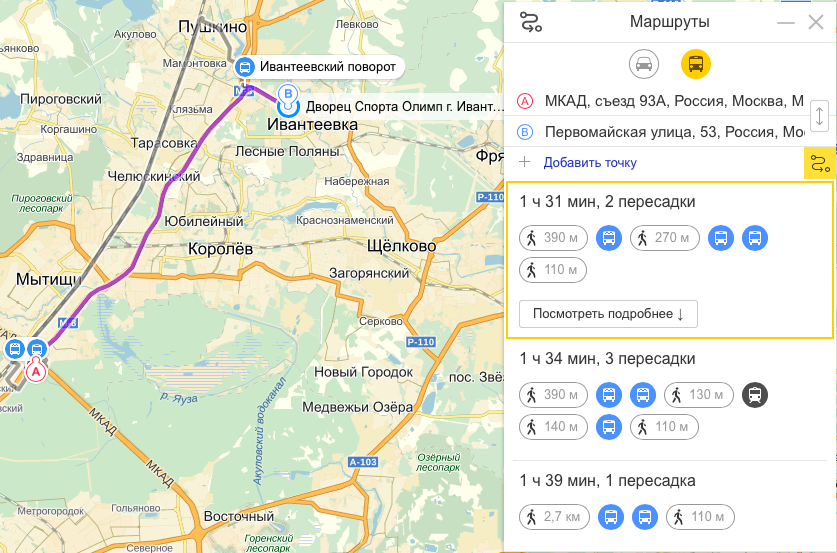  АДРЕС: г. Ивантеевка ул. Первомайская 53.10.  КОНТАКТНЫЕ  ТЕЛЕФОНЫт. 8 903 978 55 92, e-mail: kоmetagala@mail.ru  Протасова Галинат. 8 916 759 11 01 Владимирова Ирина     Сайт: www.crgc.ru / художественная-гимнастика.рфДанное положение является официальным вызовом на соревнования.«УТВЕРЖДАЮ»Директор  «СК «КОМЕТА»________________Г.Р. Протасова«______»_______________2019 г.Год рожденияКатегория D(1-й год обучения)Категория С (2-й, 3-й год обучения)Категория ВКатегория А2014 Б/ПБ/П( 5 эл.)Б/П (7 эл.)Б/П (9 эл.)2013Б/П( 5 эл.)Б/П( 7 эл.)Б/П (9 эл.)Б/П+1 вид2012Б/П( 7 эл., D=3.0)Б/П( 9 эл.)Б/П+1 вид2 вида2011 Б/П( 7 эл., D=3.0)Б/П( 9 эл.)Б/П+1 вид2 вида2010Б/П( 7 эл., D=3.0)Б/П( 9 эл.)Б/П+1 вид2 вида2009Б/П( 9 эл., D=4.0)Б/П+ 1 вид2 вида3 вида2008Б/П( 9 эл., D=4.0)Б/П+ 1 вид2 вида3 вида2007Б/П( 9 эл., D=4.0)Б/П+ 1 вид2 вида3 видаКМС (2006-2004)1 вид2 вид3 вида4 видаМС (2003 и старше)1 вид2 вид3 вида4 видаКатегория АКатегория Б2012 и младшеБп2011-2012Бп2010-2011Бп+видБп2009-2010Бп+видбп2008-2009Бп+видБп2007-20085 обручей, 5 лентВид на выбор2004-20065 обручей, 5 лентВид на выбор2003 и старше5 мячей, 3 обруча+2 пары булавВид на выборУровень и возраст гимнасток на 31 декабря 2018 гПродолжительность упражнения, состав группыТребованияУровень 2Возраст 9, 10, 11 лет(2009, 2008, 2007)Дуэт / Трио1: 00-1: 304/51:30 – 2:00ОбручМакс. 2 трудности тела максимальное значение каждого BD: 0.1 - 0.3 Макс. 2 трудности обмена Мин. 3 перестроения Мин. 3 сотрудничества Макс.1 R Мин. 1 танцевальная дорожкаМакс. трудность -7.0 б.Уровень 3Возраст 11, 12, 13 лет(2007, 2006, 2005)Дуэт / Трио1: 00-1: 304/51:30 – 2:00СкакалкаМакс. 2 трудности тела максимальное значение каждого BD: 0.1-0.4Макс. 2 трудности обменаМин. 3 перестроенияМин. 3 сотрудничестваМакс.1 RМин. 1 танцевальная дорожка Макс. Трудность 7.0 б.Уровень 4Возраст 13, 14, 15 лет(2005, 2004, 2003)1:30 – 2:00ЛентаМакс. 3 трудности тела максимальное значение каждого BD: 0.1-0.4Макс. 3 трудности обменаМин. 4 перестроенияМин. 4 сотрудничества  Макс.1 RМин. 1 танцевальная дорожка Макс. Трудность 8.0 б.Уровень 5Возраст 15 лет и старше(2005 и старше)1:30 – 2:00Вид на выбор Макс. 3 трудности тела, 1 из каждой группы тела, максимальное значение каждого BD: 0.1-0.5 Макс. 3 трудности обмена Мин. 4 перестроенияМин. 4 сотрудничества Макс.1 R Мин. 1 танцевальная дорожка Макс. Трудность 8.0 б.Уровень и возраст гимнасток на 31 декабря 2018 гВид программы и количество гимнастокПродолжительность упражненияТребованияУровень 2Возраст 7 ,8 ,9 лет(2011, 2010,2009)Б/П3, 4 ,51:15 – 1:30Макс. 9 трудностей тела,  мин. 1 из каждой группы телаМин. 4 перестроенияМин. 4 сотрудничестваМакс. трудность 8.00 б.Уровень 3Возраст 9, 10, 11 лет(2009, 2008, 2007)Мяч3, 4, 51:45 - 2:002 трудности с обменом и 3 трудности без обмена, макс. 6 трудностей (1 на выбор), мин. 1 из каждой группы телаМин. 4 перестроенияМин.4 сотрудничестваМакс.1 RМин. 2 танцевальных дорожкиМакс. трудность 8.00 б.Уровень  4Возраст 11, 12, 13 лет(2007, 2006, 2005)Скакалка или обруч3, 4, 52:15 – 2:302 трудности с обменом и 3 трудности без обмена, макс. 6 трудностей (1 на выбор), мин. 1 из каждой группы телаМин. 4 перестроенияМин.4 сотрудничестваМакс.1 RМин. 2 танцевальных дорожкиМакс. трудность 8.00 б.Уровень 5Возраст 13, 14, 15 лет(2005, 2004, 2003)Лента или обруч 3, 4, 52:15 – 2:303 трудности с обменом и 3 трудности без обмена, макс. 7 трудностей (1 на выбор), мин. 1 из каждой группы телаМин. 4 перестроенияМин.4 сотрудничестваМакс.1 RМин. 2 танцевальных дорожкиМакс. трудность 8.00 б.Уровень  6Возраст 15 и старше(2003 и старше)Обруч и булавы3, 4, 52:15 - 2:304 трудности с обменом и 3 трудности без обмена, макс. 8 трудностей (1 на выбор), мин. 1 из каждой группы телаМин. 4 перестроенияМин.4 сотрудничестваМакс.1 RМин. 2 танцевальных дорожкиМакс. трудность 10.00 б.